MODELLO DI BRIEF CREATIVO PER LA PRODUZIONE VIDEO       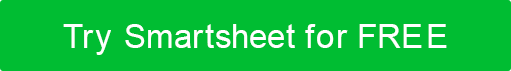 DISCONOSCIMENTOTutti gli articoli, i modelli o le informazioni fornite da Smartsheet sul sito Web sono solo di riferimento. Mentre ci sforziamo di mantenere le informazioni aggiornate e corrette, non rilasciamo dichiarazioni o garanzie di alcun tipo, esplicite o implicite, circa la completezza, l'accuratezza, l'affidabilità, l'idoneità o la disponibilità in relazione al sito Web o alle informazioni, agli articoli, ai modelli o alla grafica correlata contenuti nel sito Web. Qualsiasi affidamento che fai su tali informazioni è quindi strettamente a tuo rischio.PROGETTOSCOPO |  Eh?SCOPO |  Eh?SCOPO |  Eh?| OPPORTUNITÀ  Impatto ultimate?| OPPORTUNITÀ  Impatto ultimate?| OPPORTUNITÀ  Impatto ultimate?MESSAGGIO DI BASE E INVITO ALL'AZIONE |  Che cosa stiamo dicendo?MESSAGGIO DI BASE E INVITO ALL'AZIONE |  Che cosa stiamo dicendo?MESSAGGIO DI BASE E INVITO ALL'AZIONE |  Che cosa stiamo dicendo?OBIETTIVOOBIETTIVOOBIETTIVOCosa vuole raggiungere il progetto e quali sono le sfide?Cosa vuole raggiungere il progetto e quali sono le sfide?Cosa vuole raggiungere il progetto e quali sono le sfide?OGGETTOOGGETTOOGGETTOTIMELINE PROIETTATATIMELINE PROIETTATATIMELINE PROIETTATADATE / SCADENZE IMPORTANTIDATE / SCADENZE IMPORTANTIDATE / SCADENZE IMPORTANTIBILANCIOBILANCIOBILANCIOIMPORTOIMPORTOIMPORTOPROIEZIONI FINANZIARIE AGGIUNTIVE / NOTEPROIEZIONI FINANZIARIE AGGIUNTIVE / NOTEPROIEZIONI FINANZIARIE AGGIUNTIVE / NOTETARGETTARGETTARGET| TARGET DEL PROGETTO  Che cosa stiamo cercando di raggiungere?| TARGET DEL PROGETTO  Che cosa stiamo cercando di raggiungere?| TARGET DEL PROGETTO  Che cosa stiamo cercando di raggiungere?| TARGET DEL BRAND  A chi parla il marchio?| TARGET DEL BRAND  A chi parla il marchio?| TARGET DEL BRAND  A chi parla il marchio?REAZIONE DESIDERATA |  Quali azioni desideri che il tuo mercato intraprenda?REAZIONE DESIDERATA |  Quali azioni desideri che il tuo mercato intraprenda?REAZIONE DESIDERATA |  Quali azioni desideri che il tuo mercato intraprenda?ATTEGGIAMENTOATTEGGIAMENTOATTEGGIAMENTO| TONO DEL PROGETTO  Quali tratti stiamo cercando di trasmettere?| TONO DEL PROGETTO  Quali tratti stiamo cercando di trasmettere?| TONO DEL PROGETTO  Quali tratti stiamo cercando di trasmettere?PERSONALITÀ DEL MARCHIO |  Quali caratteristiche definiscono il marchio?PERSONALITÀ DEL MARCHIO |  Quali caratteristiche definiscono il marchio?PERSONALITÀ DEL MARCHIO |  Quali caratteristiche definiscono il marchio?ANALISI COMPETITIVAANALISI COMPETITIVAANALISI COMPETITIVAREFERENZE |  ricerca, ispirazione e stili all'interno di settori simili e altriREFERENZE |  ricerca, ispirazione e stili all'interno di settori simili e altriREFERENZE |  ricerca, ispirazione e stili all'interno di settori simili e altriIMPLEMENTAZIONE E STRATEGIA MEDIAIMPLEMENTAZIONE E STRATEGIA MEDIAIMPLEMENTAZIONE E STRATEGIA MEDIASito web incorporato, campagna e-mail, mostrato in ufficio o evento, ecc.  Chi ospiterà? Self, piattaforma online, ecc.?Sito web incorporato, campagna e-mail, mostrato in ufficio o evento, ecc.  Chi ospiterà? Self, piattaforma online, ecc.?Sito web incorporato, campagna e-mail, mostrato in ufficio o evento, ecc.  Chi ospiterà? Self, piattaforma online, ecc.?RISORSERISORSERISORSE| DEI CONTENUTI  filmati, sceneggiature, luoghi, attori, grafica, ecc.| DEI CONTENUTI  filmati, sceneggiature, luoghi, attori, grafica, ecc.| DEI CONTENUTI  filmati, sceneggiature, luoghi, attori, grafica, ecc.| ATTREZZATURE  telecamere, apparecchiature audio, illuminazione, software di editing, ecc.| ATTREZZATURE  telecamere, apparecchiature audio, illuminazione, software di editing, ecc.| ATTREZZATURE  telecamere, apparecchiature audio, illuminazione, software di editing, ecc.STAKEHOLDERSTAKEHOLDERSTAKEHOLDERChi sarà responsabile della gestione del progetto e del rilascio dell'approvazione? Elenca tutte le parti.Chi sarà responsabile della gestione del progetto e del rilascio dell'approvazione? Elenca tutte le parti.Chi sarà responsabile della gestione del progetto e del rilascio dell'approvazione? Elenca tutte le parti.INOLTREINOLTREINOLTREIncludi eventuali informazioni critiche aggiuntive.Includi eventuali informazioni critiche aggiuntive.Includi eventuali informazioni critiche aggiuntive.COMMENTI E APPROVAZIONECOMMENTI E APPROVAZIONECOMMENTI E APPROVAZIONENOME E TITOLO DEL CONTATTO CLIENTENOME E TITOLO DEL CONTATTO CLIENTENOME E TITOLO DEL CONTATTO CLIENTECOMMENTICOMMENTICOMMENTIDATTEROFIRMAFIRMA